ΕΠΙΜΟΡΦΩΤΙΚΟ ΣΕΜΙΝΑΡΙΟΔιαχείριση δύσκολων τάξεων και παραβατικών συμπεριφορών από μαθητές/τριεςΗ εφηβική ηλικία αποτελεί μια ευμετάβλητη από συναισθηματική άποψη περίοδο της ανθρώπινης ζωής. Οι ψυχοσωματικές αλλαγές που επέρχονται, σε συνδυασμό με την επίδραση μηνυμάτων που εκπέμπονται από το συγκείμενο άνδρωσης των υποκειμένων, συχνά προκαλούν ένταση στις μεταξύ τους διαπροσωπικές σχέσεις και λειτουργούν ως τροχοπέδη στην απρόσκοπτη διεξαγωγή της εκπαιδευτικής διαδικασίας.Μέσα σε ένα τέτοιο πλαίσιο, οι εκπαιδευτικοί καλούνται να αναπτύξουν δεξιότητες, που θα τους επιτρέψουν να διαχειριστούν έγκαιρα και με ενδεδειγμένο τρόπο τις συντελούμενες μεταβολές της ατομικής ψυχοσύνθεσης και να συνδράμουν τους μαθητές και τις μαθήτριες στην υπερκέραση προσωπικών ανησυχιών ή/και προβληματισμών.Το Γυμνάσιο Ελευθερούπολης, σε συνεργασία με το Κέντρο Πρόληψης των Εξαρτήσεων και Προαγωγής της Ψυχοσωματικής Υγείας Καβάλας, σχεδίασε και υλοποίησε, με τη μέθοδο της από απόσταση εκπαίδευσης, δίωρο επιμορφωτικό σεμινάριο με επιμορφώτρια την ψυχολόγο κ. Σαββίδου Κυριακή, με τίτλο: Διαχείριση δύσκολων τάξεων και παραβατικών συμπεριφορών από μαθητές/τριεςΤο επιμορφωτικό πρόγραμμα πραγματοποιήθηκε στις 03-03-2022 και συμμετείχαν μέλη του Συλλόγου Διδασκόντων του σχολείου.Η συγκεκριμένη επιμορφωτική δράση είναι η πρώτη από μια σειρά πρωτοβουλιών που έχει αναλάβει το Γυμνάσιο Ελευθερούπολης με κύρια στόχευση την ενίσχυση του κεφαλαίου των εκπαιδευτικών ως προς την ποιοτική και αποτελεσματική διαχείριση της σχολικής τάξης.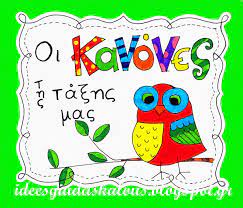 